Devoir à la maison n°3Mathématique 5ème CONSTRUCTION GEOMETRIQUETrace un triangle équilatéral ABC de côté 12 cm.G, H et I sont les milieux respectifs de [BC], [AC] et [AB].Trace les trois médiatrices des côtés du triangle. Ces trois droites se coupent en O.Trace le cercle de centre O passant par A, B et C.Les médiatrices de [BC], [AC] et [AB] coupent le cercle respectivement en D1, E1 et F1.Trace en trait plein [F1I] et [HE1] qu'on divisera en 6 segments de même mesure. On obtient sur [F1I] les points F2, F3, ... F6.Gradue ensuite [IA] tous les centimètres. On obtient les points I1, I2, …I5.On joint les points F1 et I1, F2 et I2, … F6 et A.On recommence la figure symétriquement par rapport à la droite (F1O).On obtiendra sur [IB] les points I6, I7 ...Divise maintenant en 6 segments de même mesure le segment [OG], on obtient les points G1, G2, …Gradue [BG] tous les centimètres, on obtient les points B1, B2,… Trace [BG1], [B1G2], …Cette dernière figure doit être reproduite symétriquement par rapport à (BG).Maintenant gradue tous les centimètres le segment [AH], on obtient les points H1, H2, … H5.Trace [BH5], [I10H4], …[I6H].Reproduis l'ensemble des constructions par symétrie par rapport à la droite (AD1).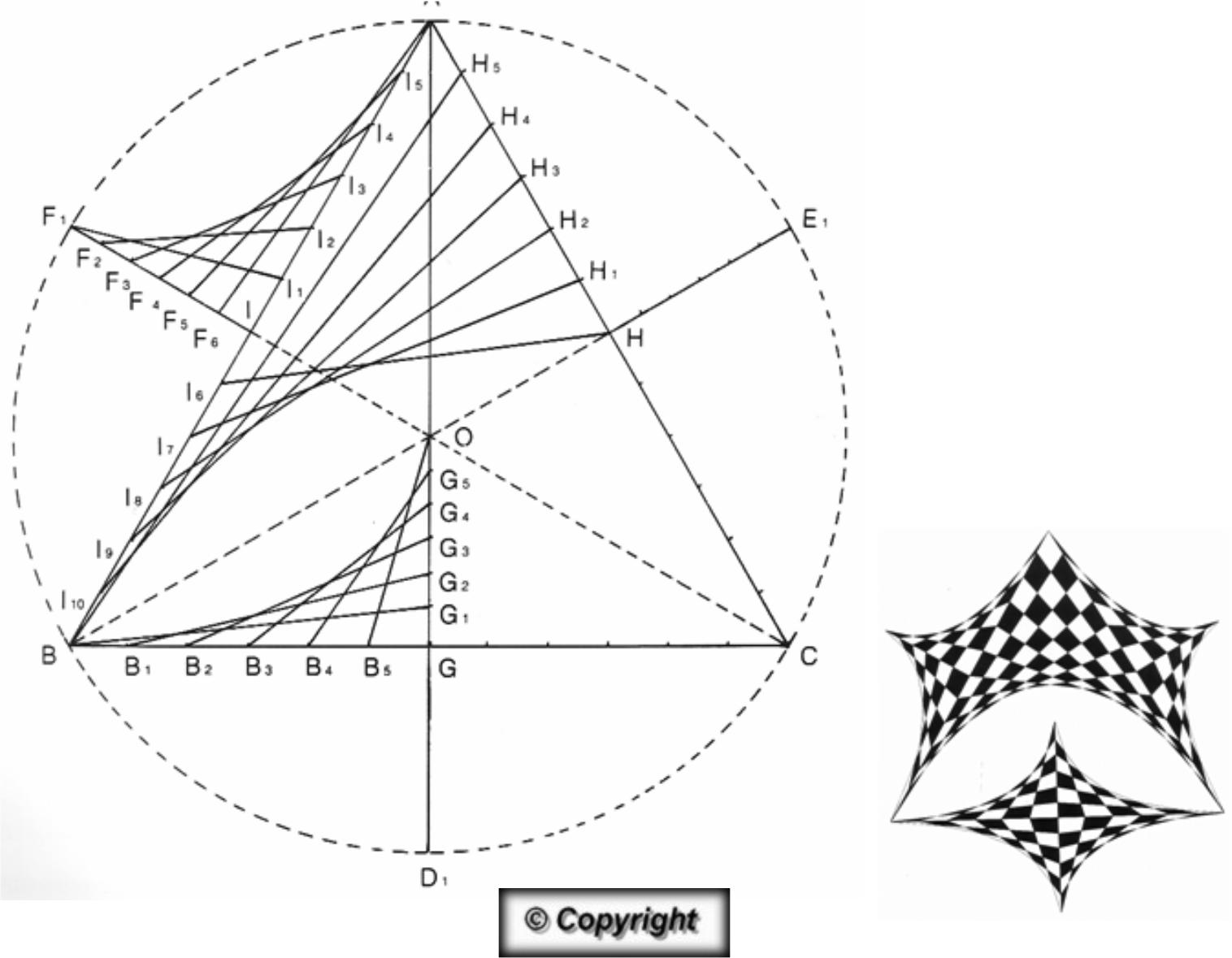 